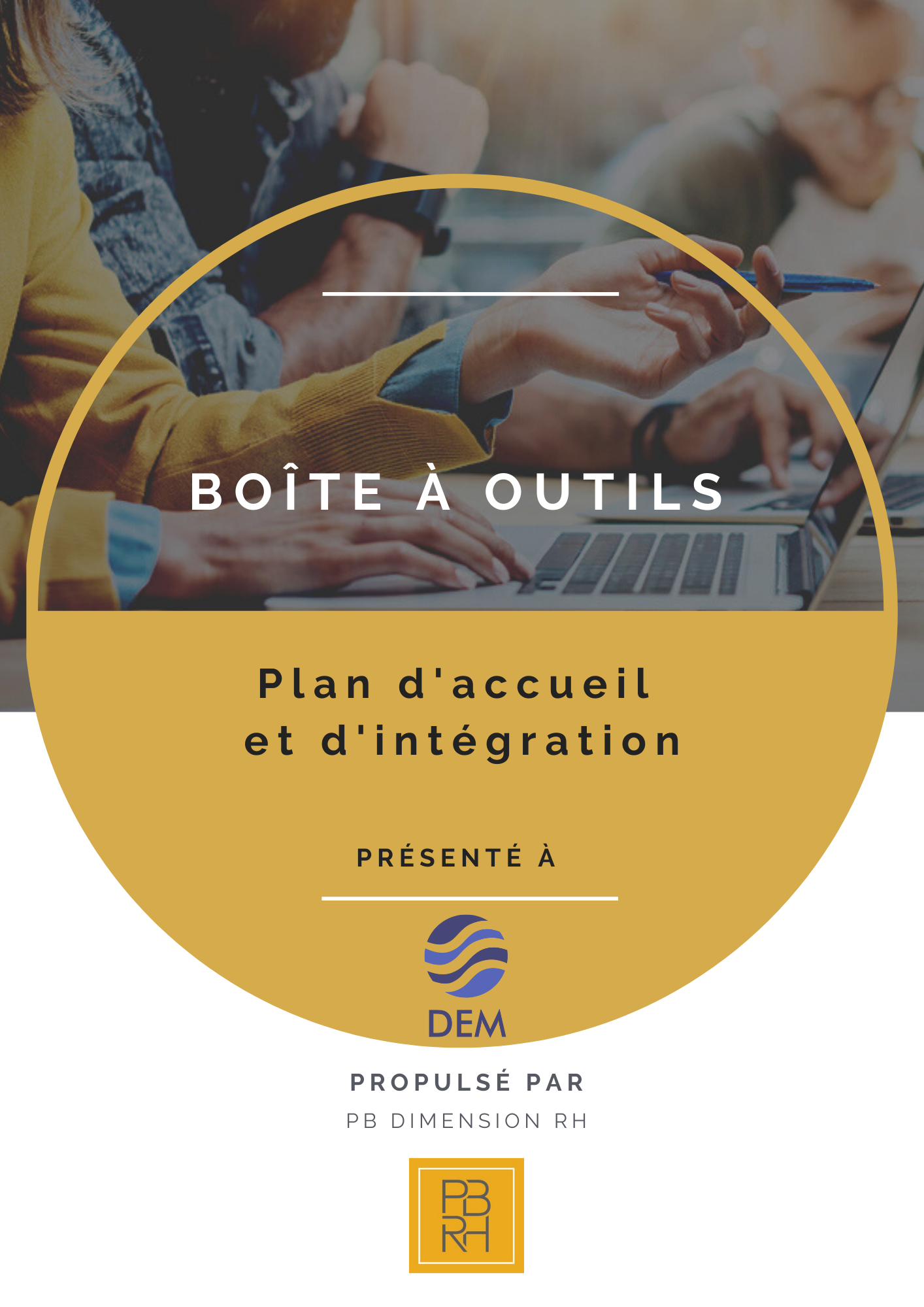 Plan d’accueil et d’intégrationPersonnaliser selon la réalité de l’entrepriseNom de l’employéNom du superviseurDate de l’intégrationDate d’embaucheProcédure à suivrESuivi(cochez)DateInitialesSuperviseur / EmployéOuverture du dossier employéFiche de l’employé (identification, renseignements en cas d’urgence, informations bancaires, statut de l’employé) Renseignements sur la paie (fréquence, mode et remise)Remettre l’uniforme et les outils de travailPréparation courriel, mot de passe, ouverture de comptes, accès, ordinateur, clés, code porte ou système d’alarme, etc.Informer les employés de l’arrivée d’un nouvel employé (courriel ou rencontre de groupe)Autres : Faire connaître l’entreprise (mission, politiques de gestion…)Manuel de l'employé Présentation de l’entreprise(Historique, mission, valeurs)Organigramme Politiques de l’entrepriseRèglements de l’entrepriseHygiène personnelle et code vestimentaireVisite de l’entreprise et rencontre des collèguesHoraires de travail (Procédure des feuilles de temps)Pauses et repas (Durée, moment, endroit)Stationnement Ponctualité et assiduitéProcédure en cas d’absencePériode de probationVacances (procédure de vacances)Assurances collectives, si applicables REER collectif (RVER), si applicableRencontre d’appréciation de performanceÉchelles salariales et augmentationsOpportunités de carrière et formation continueRemise cadeaux corporatifs (crayons, casquettes, etc.)Autres : CommunicationRéunion employés / employeur		Babillard Activités socialesAutres : Faire connaître les règles de conduiteLangage des employés et respect des collègues/supérieursTravail d'équipe (entraide, respect et courtoisie)Cellulaire, musique pendant les heures de travailSanctions et mesures disciplinairesAutres :Santé et sécuritéExplication des règles de sécurité pour l’entreprise en général et la coresponsabilité employé/employeurExplication et remise des équipements de sécurité obligatoires pour le poste de travail Explication des mesures de sécurité liées au poste de travail Procédure d'évacuation en cas d’urgenceSecouriste et trousse de premiers soinsComité SSTFormation et attentes de l’employeurPrésentation du parrain ou du formateurPlateforme de formationVisite du poste de travailExplication des normes de qualitéDescription des points critiques liés à son posteExplication des attentes en matière de productivitéPrésentation du plan de formation à la tâche, si applicableAutres : 